MondayTuesdayWednesdayThursdayFriday2.  Bank Holiday. Nursery is closed today. Happy New Year!3.  Today we will be reading the story ‘How to Catch a Star’ and we will be making our own star biscuits.4.  Today we will be exploring Light and Dark. 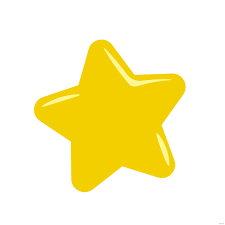 6.  Today we will be decorating our own stars. 9.  Let’s read the book ‘Dear Zoo’.10.  Today will be writing our own letters to the Zoo!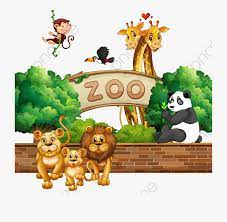 12.  Today we will be making boxes for our animals.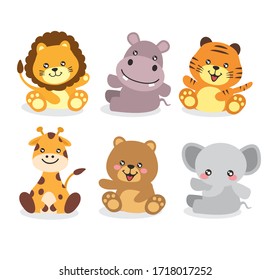 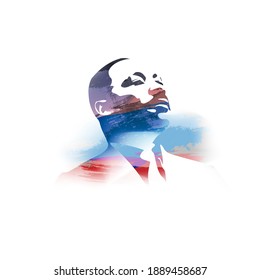 17.  Martin Luther King Day!  Let’s learn about Martin Luther King!18.  Today we will be trying Stir Fry.19.  Today we will be exploring Rabbits.20.  Chinese New Year! Let’s make our own lanterns. 23.  Today we will be reading the book ‘Pants!’ 24.  Today we will make painted pants toast.25.  Today we will be decorating our own pants!   26.  Today we will be changing the Home Corner into a clothes shop!    27.  Today we will be learning breathing techniques and taking part in some baby yoga. 30.  National Story-telling Week. Today can you bring your favourite story into nursery. 31.  Today we will be planting magic beans.  